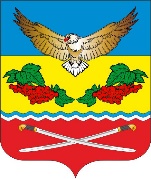 РОСТОВСКАЯ ОБЛАСТЬЦИМЛЯНСКИЙ РАЙОНМУНИЦИПАЛЬНОЕ ОБРАЗОВАНИЕ«КАЛИНИНСКОЕ СЕЛЬСКОЕ ПОСЕЛЕНИЕ»СОБРАНИЕ ДЕПУТАТОВКАЛИНИНСКОГО  СЕЛЬСКОГО ПОСЕЛЕНИЯРЕШЕНИЕ                   25.12 2020                            № 97                                ст. КалининскаяВ целях приведения муниципальных правовых актов муниципального образования "Калининское сельское поселение", в соответствие с действующим законодательством, руководствуясь Уставом муниципального образования «Калининское сельское поселение», Собрание депутатов Калининского сельского поселенияРЕШИЛО:1. Внести в решение Собрания депутатов Калининского сельского поселения от 17.05.2016 г. № 109 "Об утверждении схемы многомандатных избирательных округов по выборам депутатов Собрания депутатов Калининского сельского поселения" следующие изменения:- исключить слова  "четвертого созыва" по всему тексту решения.2. Настоящее решение вступает в силу со дня его официального опубликования.3. Контроль за исполнением настоящего решения возложить на председателя постоянной мандатной комиссии Собрания депутатов Калининского сельского поселения.Председатель Собрания депутатов – глава Калининского сельского поселения		      	               Н.Н. КапкановО внесении изменений в решение Собрания депутатов Калининского сельского поселения от 17.05.2016 г. № 109 "Об утверждении схемы многомандатных избирательных округов по выборам депутатов Собрания депутатов Калининского сельского поселения"